ГОСТ 862.1-85 Изделия паркетные. Паркет штучный. Технические условияГОСТ 862.1-85

Группа Ж16
МЕЖГОСУДАРСТВЕННЫЙ СТАНДАРТ


Изделия паркетные

ПАРКЕТ ШТУЧНЫЙ

Технические условия

Floor parquet production. Bloсk parquet. Specifications
ОКП 53 6184Дата введения 1986-01-01
ИНФОРМАЦИОННЫЕ ДАННЫЕ1. РАЗРАБОТАН И ВНЕСЕН Министерством лесной, целлюлозно-бумажной и деревообрабатывающей промышленности СССР
2. УТВЕРЖДЕН И ВВЕДЕН В ДЕЙСТВИЕ Постановлением Государственного комитета СССР по делам строительства от 12.03.85 N 263. В стандарте учтены требования рекомендаций СЭВ по стандартизации РС 4460-74, РС 4716-74 и международных стандартов ИСО 3398-77*, ИСО 2457-76, ИСО 5320-80, ИСО 1072-75 и ИСО 3399-76

4. ВЗАМЕН ГОСТ 862.1-765. ССЫЛОЧНЫЕ НОРМАТИВНО-ТЕХНИЧЕСКИЕ ДОКУМЕНТЫ
6. ПЕРЕИЗДАНИЕ


Настоящий стандарт распространяется на штучный паркет, предназначенный для устройства полов в соответствующих помещениях жилых, общественных, а также вспомогательных зданий промышленных и сельскохозяйственных предприятий.

Пояснения к терминам, применяемым в настоящем стандарте, приведены в приложении 1.

Установленные настоящим стандартом показатели технического уровня штучного паркета предусмотрены для высшей и первой категорий качества.
1. ТИПЫ И ОСНОВНЫЕ РАЗМЕРЫ1.1. Штучный паркет состоит из паркетных планок (далее - планки), которые в зависимости от профиля кромок подразделяют на типы:

П - планки с гребнями и пазами на противоположных кромках и торцах;

П - планки с гребнем на одной кромке и пазами на другой кромке и торцах.

Планки типа П следует изготовлять правыми и левыми в равных количествах.

Планки типа П допускается изготовлять по согласованию изготовителя с потребителем.1.2. В зависимости от уровня качества, породы древесины и обработки планки подразделяют на марки А и Б.

Области применения планок по маркам указаны в приложении 2.1.3. Форма, размеры планок и предельные откллнения от них должны соответствовать указанным на чертеже и в табл.1.
ЧертежТип П1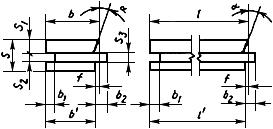 

Тип П2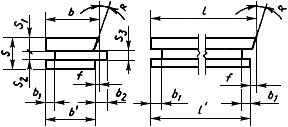 Таблица 1Размеры в ммПримечания:1. Планки марки А изготовляют длиной от 200 до 500 мм.2. Размеры, указанные в скобках, установлены для планок из древесины хвойных пород.3. Кромка слоя износа может быть без скоса.4. Планки из древесины бука и березы шириной более 70 мм изготовляют по согласованию изготовителя с потребителем.5. Сочетаемость планок при укладке установлена в приложении 3.
2. ТЕХНИЧЕСКИЕ ТРЕБОВАНИЯ2.1. Планки изготовляют в соответствии с требованиями настоящего стандарта по технологической документации, утвержденной в установленном порядке, включающей нормы удельного расхода древесины и энергии на изготовление планок.2.2. Требования к планкам марки А установлены на уровне высшей категории качества, к планкам марки Б - на уровне первой категории качества.2.3. Планки марки А следует изготовлять из древесины дуба и тропических пород.

Плотность древесины тропических пород при влажности заготовок 25% должна быть не менее 600 кг/м.2.4. Планки марки Б изготовляют из древесины дуба, бука, ясеня, остролистного клена, береста (карагача), вяза, ильма, каштана, граба, гледичии, белой акации, березы, обыкновенной сосны, сибирской сосны, корейской сосны, лиственницы, а также тропических пород и модифицированной древесины с показателями эксплуатационных и физико-механических свойств, не уступающими древесине перечисленных пород.2.5. Планки из обыкновенной сосны, сибирской сосны, корейской сосны и лиственницы следует изготовлять с радиальным разрезом древесины. Угол наклона годичных слоев на торце к лицевой стороне планки должен быть не менее 45°.2.6. Отклонения от формы планок не должны превышать указанных в табл.2.

Таблица 22.7. Нормы ограничения пороков древесины в планках должны соответствовать указанным в табл.3.

Таблица 3Примечания:1. Пороки древесины по ГОСТ 2140, не указанные в табл.3, не допускаются.2. Допускается изготовление планок марки Б с ложным ядром при условии комплектования планок по цвету.3. На лицевой стороне планки не допускается одновременное наличие на участке длиной, равной ширине планки, более двух учитываемых пороков, указанных в табл.3.

2.8. Шероховатость поверхности (наибольшая высота неровностей)  по ГОСТ 7016 не должна быть более:250 мкм ... на лицевых сторонах и продольных кромках400 мкм ... на оборотной стороне и торцовых кромках.

Для планок высшей категории качества на лицевых сторонах и продольных кромках шероховатость поверхности не должна быть более 125 мкм, на оборотных сторонах и торцовых кромках - 250 мкм.2.9. Влажность древесины планок при отгрузке потребителю должна быть (9±3)%.
3. ПРАВИЛА ПРИЕМКИ3.1. Планки принимают партиями. Партией считают число планок одного типа, марки, размера и одной породы древесины.

Размер партии устанавливают по согласованию изготовителя с потребителем. Потребитель имеет право проверять соответствия планок требованиям настоящего стандарта.3.2. В партии должно быть одинаковое число правых и левых планок.3.3. Для проверки соответствия планок требованиям настоящего стандарта применяют выборочный одноступенчатый контроль по альтернативному признаку по ГОСТ 23616.

Планы контроля при приемочном уровне дефектности 4% приведены в табл.4.

Таблица 4шт.3.4. Приемочный контроль планок осуществляют в следующем порядке:

- отбирают от партии число планок, соответствующее объему выборки для данного объема партии; планки в выборку следует отбирать методом случайного отбора по ГОСТ 18321;

- проверяют каждую планку в выборке на соответствие требованиям настоящего стандарта и определяют число планок с дефектами;

- сравнивают число дефектных планок с приемочным и браковочным числами, установленными для данного объема выборки;

- партию принимают, если число дефектных планок в выборке меньше или равно приемочному числу;

- партию не принимают, если число дефектных планок в выборке равно или больше браковочного числа.3.5. По числу дефектных планок в выборке определяют их процент во всей партии. Это число планок в приемку и поставку не включают.3.6. Планки учитывают в квадратных метрах с погрешностью до 0,01 м и штуках. Площадь планки определяют по лицевой стороне без учета ширины гребня. Предельные отклонения в расчет не принимают.
4. МЕТОДЫ КОНТРОЛЯ4.1. Отобранные планки проверяют поштучно. Размеры и форму планок проверяют при их влажности (9±3)%.

Длину и ширину планок измеряют по лицевым сторонам: длину - параллельно, а ширину - перпендикулярно к продольным осям планок.

Толщину планок измеряют по торцам и посередине длины планок.

Для измерения применяют предельные калибры по ГОСТ 15876, штангенциркули по ГОСТ 166, а для измерения толщины планок - индикаторные толщиномеры по ГОСТ 11358.

Размеры пазов и гребней проверяют контрольными калибрами либо штангенглубиномерами по ГОСТ 162.4.2. Отклонение от параллельности пластей определяют измерением толщины планки, а откл. от параллельности кромок - измерением ширины планки штангенциркулем по ГОСТ 166. Измерение производят в трех точках - посередине и у торцов планки.4.3. Отклонение от плоскостности планок определяют поверочными линейками по ГОСТ 8026 и щупами по ТУ 2-034-225* измерением максимального зазора между поверхностями планки и поверочной линейки.
________________
* ТУ, упомянутые здесь, не приводятся. За дополнительной информацией обратитесь по ссылке. - Примечание изготовителя базы данных.

4.4. Отклонение от перпендикулярности продольной кромки и торца определяют поверочными угольниками по ГОСТ 3749 и щупами по НТД измерением максимального зазора между кромкой и приложенным к ней угольником. Измерение производят на длине 100 мм.4.5. Угол наклона годичных слоев на торце определяют в градусах транспортиром по ГОСТ 13494 между касательной к годичным слоям и пластью, а наклон волокон - на радиальной поверхности планки.4.6. Породу древесины, вид разреза, наличие пороков древесины оценивают визуально.

Пороки древесины измеряют по ГОСТ 2140, при этом размер сучка измеряют по его наименьшему диаметру.4.7. Шероховатость поверхности планок определяют по ГОСТ 15612 или сравнением с образцами-эталонами.4.8. Влажность древесины планок определяют по ГОСТ 16588.
5. УПАКОВКА, МАРКИРОВКА, ТРАНСПОРТИРОВАНИЕ И ХРАНЕНИЕ5.1. Планки должны быть упакованы в пачки. Число планок в пачке и порядок их укладки приведены в приложении 4.

Планки в пачках укладывают гребнями наружу и лицевыми сторонами вверх, кроме верхнего ряда, который укладывают лицевыми сторонами вниз.5.2. Каждая пачка должна содержать планки одного типа, марки, размера и одной породы.5.3. Пачки должны содержать равное число правых и левых планок.5.4. Пачки должны быть обвязаны стальной лентой по ГОСТ 3560, проволокой по ГОСТ 3282 или шпагатом по ГОСТ 17308. Под проволоку на ребрах пачки следует подкладывать прокладку из деревянных реек, картона или других упаковочных материалов, защищающих кромки планок от механических повреждений при обвязке и транспортировании.

Допускается упаковка планок в деревянные каркасы (решетки), картонные коробки.5.5. Планки в пачках должны быть уложены плотно, не допускается их смещение в рядах. При упаковке вбивание гвоздей в планки не допускается.5.6. К каждой пачке должна быть приклеена этикетка или бирка, или нанесена несмываемой краской четкая маркировка в виде штампа на верхнем ряду планок или таре, в которой должно быть указано:

- наименование или товарный знак предприятия-изготовителя;

- номер приемщика ОТК;

- тип и марка планок;

- размеры в мм;

- количество в штуках и квадратных метрах;

- порода древесины;

- дата изготовления;

- обозначение настоящего стандарта.5.7. Поставляемый потребителю паркет должен сопровождаться документом о качестве, в котором должно быть указано:

- наименование предприятия-изготовителя и его адрес;

- тип и марка планок;

- количество в квадратных метрах;

- номер партии;

- дата изготовления;

- обозначение настоящего стандарта.5.8. Планки перевозят всеми видами крытых транспортных средств в соответствии с правилами перевозки грузов, действующими на данных видах транспорта.5.9. При транспортировании и хранении планок должна быть обеспечена сохранность пачек и упаковки и соблюдены условия, исключающие возможность механических повреждений, увлажнения, воздействия солнечных лучей и загрязнения.5.10. Погрузка планок навалом и выгрузка их сбрасыванием не допускаются.5.11. Пачки планок следует хранить уложенными в правильные ряды и рассортированными по маркам, типам, размерам и породам древесины планок в отапливаемых помещениях при относительной влажности воздуха (55±25)%, в условиях, не допускающих их увлажнения.
6. ГАРАНТИИ ИЗГОТОВИТЕЛЯ6.1. Изготовитель гарантирует соответствие планок требованиям настоящего стандарта при соблюдении потребителем условий транспортирования и хранения.6.2. Гарантийный срок хранения - 12 мес со дня изготовления партии изделий.
Приложение 1 (справочное). ТЕРМИНЫ И ПОЯСНЕНИЯПРИЛОЖЕНИЕ 1
Справочное
Паркетная планка - деталь из массивной древесины с взаимно параллельными фрезерованными пластями и профилированными кромками, с помощью которых ее соединяют с такими же соседними планками при устройстве паркетного покрытия пола.

Гребень - выступающая часть паркетной планки, служащая для соединения с соседними планками при укладке.

Паз - выемка на боковой и торцовой кромках паркетной планки, в которую входит гребень для соединения с соседней планкой.

Слой износа - верхний слой паркетной планки от лицевой стороны до верхней части гребня или паза, износ которого определяет срок службы паркетного покрытия.

Нижняя часть - часть толщины паркетной планки от оборотной стороны до нижней кромки гребня или паза.

Лицевая сторона паркетной планки - наружная поверхность слоя износа паркетной планки.Оборотная сторона паркетной планки - поверхность, противоположная лицевой стороне. 

Правая паркетная планка - паркетная планка, у которой, если смотреть на лицевую сторону, торцевой гребень находится справа, а гребень на кромке - со стороны наблюдающего.

Левая паркетная планка - паркетная планка, у которой, если смотреть на лицевую сторону, торцевой гребень находится слева, а гребень на кромке - со стороны наблюдающего.
Приложение 2 (рекомендуемое). ОБЛАСТЬ ПРИМЕНЕНИЯ ПАРКЕТАПРИЛОЖЕНИЕ 2
Рекомендуемое
Паркет марки А применяют для устройства и ремонта полов в общественных зданиях и соответствующих помещениях промышленных предприятий, марки Б - для устройства и ремонта полов в жилых зданиях.
Приложение 3 (обязательное). СОЧЕТАЕМОСТЬ ПЛАНОК (ШИРИНЫ С ДЛИНОЙ) ДЛЯ УКЛАДКИ ПАРКЕТА С РИСУНКОМ В "КВАДРАТ", "ЕЛОЧКА" И "ПАЛУБНЫЙ"Приложение 3
Обязательное
ммПримечание. Планки шириной 45, 55, 65, 85 мм допустимы для укладки паркета только с рисунком "палубный".
Приложение 4 (справочное). ЧИСЛО ПЛАНОК, РЯДОВ И ПЛОЩАДЬ ПЛАНОК В ОДНОЙ ПАЧКЕПРИЛОЖЕНИЕ 4
Справочное

Продолжение
Электронный текст документа 
сверен по:
официальное издание
Деревянные детали и изделия
из древесины для строительства.
Часть 2. Ворота, детали и изделия,
щиты перекрытий и покрытий, балки
перекрытий, изделия паркетные, конструкции
клееные, плиты ДВП и ЦСП: Сб. ГОСТов. -
М.: ИПК Издательство стандартов, 2002Обозначение НТД, на который дана ссылкаНомер пунктаГОСТ 162-90
4.1ГОСТ 166-89
4.1, 4.2ГОСТ 2140-81
2.7, 4.6ГОСТ 3282-74
5.4ГОСТ 3560-73
5.4ГОСТ 3749-77
4.4ГОСТ 7016-82
2.8ГОСТ 8026-92
4.3ГОСТ 11358-89
4.1ГОСТ 13494-80
4.5ГОСТ 15612-85
4.7ГОСТ 15876-90
4.1ГОСТ 16588-91
4.8ГОСТ 17308-88
5.4ГОСТ 18321-73
3.4ГОСТ 23616-79
3.3Наименование показателяНомин. размерПред. откл.1. Толщина 15(18)±0,22. Ширима с градацией через 5 мм От 30 до 90±0,23. Длина с градацией через 50 мм От 150 до 500±0,34. Толщина слоя износа 7(10)±0,15. Высота паза 4+0,26. Толщина гребня 4-0,27. Глубина паза 5+0,38. Ширина гребня 4-0,39. Скос грани по толщине слоя износа 3°±30'10. Уменьшение размера нижней части планки со стороны скоса слоя износа 0,5±0,1Наименование отклоненияЗначение отклонения, мм1. Отклонение от параллельности плоскостейНе должно превышать предельного отклонения по толщине и ширине2. Отклонение от перпендикулярности продольной кромки и торца0,2 на длине 1003. Отклонение от плоскостности:- продольной0,6 на длине 1000- поперечной0,2Наименование порока древесины по ГОСТ 2140Норма для марокНорма для марокАБ1. Здоровые светлые и темные сучки:- сросшиесяНе допускаются размером, мм, более:Не допускаются размером, мм, более:на лицевой стороне:на лицевой стороне:515на оборотной стороне:на оборотной стороне:10не ограничиваютсячислом, шт., более:числом, шт., более:на лицевой стороне на лицевой стороне 13на оборотной стороне:на оборотной стороне:1не ограничиваются- частично сросшиеся и несросшиесяНе допускаются на лицевой сторонеНе допускаются на лицевой сторонеНа оборотной стороне:На оборотной стороне:не допускаютсяне ограничиваются2. ТрещиныНе допускаются на лицевой сторонеНе допускаются на лицевой сторонеНа оборотной стороне и кромках не допускаюся глубиной, мм, более:На оборотной стороне и кромках не допускаюся глубиной, мм, более:15и длиной, в долях длины планки, более:и длиной, в долях длины планки, более:1/51/43. Наклон волоконНе допускается более 5 %Не учитывается в планках лиственных пород.

Не допускается в планках хвойных пород более 10 %4. Крень, свилеватость, завитокНе допускаютсяНе допускаются на планках из древесины сосны и березы на расстоянии 50 мм от торца, на планках других пород не учитываются5. ГлазкиНе учитываютсяНе учитываются6. Сердцевина, двойная сердцевинаНе допускаются на лицевой стороне

На оборотной стороне не допускаются глубиной более 1/3 толщины планкиНе допускаются на лицевой стороне

На оборотной стороне не допускаются глубиной более 1/3 толщины планки7. Прорость открытая односторонняяНа лицевой стороне не допускается.

На оборотной стороне не допускается глубиной более 1/3 толщины планкиНа лицевой стороне не допускается.

На оборотной стороне не допускается глубиной более 1/3 толщины планки8. Кармашек, засмолок-На лицевой стороне не допускаются, а на оборотной стороне не допускаются более 3 шт.9. Пятнистость, водослой, химическая окраскаНе допускаются на лицевой стороне, а на оборотной стороне не ограничиваютсяНе допускаются на лицевой стороне, а на оборотной стороне не ограничиваются10. Заболонные грибные окраски, побурениеТо жеТо же11. Червоточина:Не допускаетсяНе допускается- крупнаяНе допускается на лицевой сторонеНе допускается на лицевой стороне- некрупнаяНа оборотной стороне не допускается глубиной, мм, более:На оборотной стороне не допускается глубиной, мм, более:13числом, шт., более:числом, шт., более:1512. Тупой обзол1 Не допускается на лицевой сторонне1 Не допускается на лицевой стороннеНа оборотной стороне и гребне не допускается в долях длины и ширины планки более:На оборотной стороне и гребне не допускается в долях длины и ширины планки более:1/51/3Должен быть очищен от коры и лубаДолжен быть очищен от коры и луба13. Отщеп, скол, вырыв, задир, накол, выщербинаНе допускается на лицевой стороне. На оборотной стороне и гребне не допускаются глубиной, мм, более:Не допускается на лицевой стороне. На оборотной стороне и гребне не допускаются глубиной, мм, более:1214. ОжогНе допускается на лицевой стороне, а на оборотной стороне и кромках не учитывается.Не допускается на лицевой стороне, а на оборотной стороне и кромках не учитывается.15. НепрофрезеровкаНе допускается на лицевой стороне.Не допускается на лицевой стороне.На оборотной стороне:На оборотной стороне:не допускаетсяне допускается размером более 50% площади планки и глубиной более 0,5 ммРазмер партииОбъем выборкиПриемочное числоБраковочное числоДо 2801312280 до 500 включ.2023" 500 " 1200 "3234" 1200 " 3200 "5056" 3200 " 10000 "8078" 10000 " 35000 "1251011" 35000 " 150000 "2001415" 150000
3152122Ширина планокСочетаемость планок при длинеСочетаемость планок при длинеСочетаемость планок при длинеСочетаемость планок при длинеСочетаемость планок при длинеСочетаемость планок при длинеСочетаемость планок при длинеСочетаемость планок при длине15020025030035040045050030XXX35X40XX45X50XXXXXXXX5560X6570X75XXX80X8590XШирина планок, ммЧислоЧислоЧислоПло-
щадь, мЧислоЧислоЧислоПло-
щадь, мЧислоЧислоЧислоПло-
щадь, мЧислоЧислоЧислоПло-
щадь, мпланокпланокрядовпланокпланокрядовпланокпланокрядовпланокпланокрядовв пачкев рядув пачкев рядув пачкев рядув пачкев рядуДлина планок, ммДлина планок, ммДлина планок, ммДлина планок, ммДлина планок, ммДлина планок, ммДлина планок, ммДлина планок, ммДлина планок, ммДлина планок, ммДлина планок, ммДлина планок, ммДлина планок, ммДлина планок, ммДлина планок, ммДлина планок, мм1501501501502002002002002502502502503003003003003012012100,5418015121,0814014101,0512012101,0835961280,5015015101,051121480,98961281,0140841270,501261491,01961280,96841271,0145781170,531121481,01921371,03781171,0550661160,50961280,96781170,97661160,9955601060,50921371,01721260,99601060,9960561150,51841271,01661160,99561151,0165501050,49781171,01601060,98501050,987048860,50721261,0156870,9848861,017546950,51701071,0554961,0146951,038040850,48601060,96501051,0040850,968540850,51601061,0248861,0240851,029036660,4856871,0146951,0336660,97Ширина планок, ммЧислоЧислоЧислоПло-
щадь, мЧислоЧислоЧислоПло-
щадь, мЧислоЧислоЧислоПло-
щадь, мЧислоЧислоЧислоПло-
щадь, мпланокпланокрядовпланокпланокрядовпланокпланокрядовпланокпланокрядовв пачкев рядув пачкев рядув пачкев рядув пачкев рядуДлина планок, ммДлина планок, ммДлина планок, ммДлина планок, ммДлина планок, ммДлина планок, ммДлина планок, ммДлина планок, ммДлина планок, ммДлина планок, ммДлина планок, ммДлина планок, ммДлина планок, ммДлина планок, ммДлина планок, ммДлина планок, мм3503503503504004004004004504504504505005005005003010010101,05901091,08721260,97661160,9935881181,08701070,9864881,0156870,9840701070,98601060,9656871,01501051,004564971,0154960,97501051,0146951,035056870,98501051,0046951,0340851,0055501050,9646951,0240850,9936660,9960481241,0142761,0136660,9732840,966546951,0440851,0436751,0530650,987040850,9836661,0132841,0128740,987536660,9532840,9630651,0128741,058036661,0132841,0228741,0126551,048532840,9530651,0226551,0024641,029032841,0128741,0126551,0524641,08